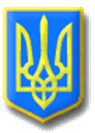 ЛИТОВЕЗЬКА СІЛЬСЬКА РАДАІВАНИЧІВСЬКОГО РАЙОНУ, ВОЛИНСЬКОЇ ОБЛАСТІПРОТОКОЛВісімнадцятої сесії сільської ради сьомого скликанняВід 28 вересня 2018р.                                                                          с. ЛитовежВсього обрано 22 депутатиПрисутні на сесії 15 депутатів:Баран Олександр Михайлович, Глушнюк Юрій Олександрович, Дусь Микола Васильович,  Клин Андрій Леонідович,   Касянчук Олена Леонідівна,  Качмарчук Василь Анатолійович, Крась Сергій Васильович, Кукоба Віталій Вікторович, Куницька Лариса Веніамінівна,  Лукашук Юрій Олександрович, Матящук Ярослав Васильович, Мацюк Сергій Григорович, Новосад Юлія Василівна, Соломенюк Михайло Сергійович, Романюк Іван Володимирович.Відсутні: Ганюк Лілія Іванівна, Бутчак Микола Михайлович, Киця Роман Андрійович, Красюн сергій Миколайович, Парій Надія Василівна, Микитюк Микола Харитонович,  Шестон Чеслав Анатолійович   ( з поважних причин).Запрошені:Директор ЗОШ І-ІІІ ст. с. Литовеж – Т.І.ІваницькаДиректор ЗОШ І-ІІ ст. с. Заставне – В.А.КуницькийДиректор ЗОШ І-ІІ ст. с. Мовники –Т.І.ГромикЗавідувач ДНЗ «Метелик» - Т.В.БоярськаСімейний лікар Литовезької АЗПСМ – М.Є.ТюхтаІнші працівники комунальних закладів Литовезької сільської ради          Сесію веде Литовезький сільський голова - Іванчук Іван Іванович.Для ведення протоколу засідання сесії необхідно обрати секретаря сесії.Поступила пропозиція секретарем сесії обрати діючого секретаря ради Касянчук Олену Леонідівну.  Питання ставиться на голосування.Проголосували:   «за»- одноголосно.Секретар засідання  -   Касянчук О.Л.        На вісімнадцяту сесію сільської ради сьомого скликання прибуло  15 депутатів. Відповідно до пункту 12 статті 46 Закону України «Про місцеве самоврядування в Україні» сесія є правомочною. У кого є які пропозиції щодо початку роботи сесії? Поступила пропозиція роботу вісімнадцятої сесії сільської ради сьомого скликання розпочати. Хто за дану пропозицію прошу голосувати? Проти? Утримався? Голосували одноголосно. Вісімнадцята  сесія сільської ради сьомого скликання оголошена відкритою.Депутати  сільської ради та присутні виконали Державний Гімн України.Секретар ради Касянчук О.Л.  пропонує обрати лічильну комісію для проведення поіменного голосування в складі 2-х депутатів.Питання про кількісний склад лічильної комісії ставиться на голосування:                            Проголосували:                             «за»- одноголосно.                            Рішення прийнято         До складу лічильної комісії пропонується обрати депутатів сільської ради:
      Соломенюка Михайла Сергійовича      Куницьку Ларису Веніамінівну         Питання про персональний склад лічильної комісії ставиться на голосування:                                          Проголосували:                                           «за»- одноголосно.                                          Рішення прийнятоПорядок денний:1.Про затвердження порядку денного вісімнадцятої  сесії сільської ради сьомого скликання.Доповідач: О.Л.Касянчук – секретар ради.2. Про внесення змін в рішення №10/2 від 22.12.2017 року Литовезької сільської ради «Про сільський бюджет на 2018 рік».Доповідач: Ю.В.Твардовська – начальник відділу фінансів.3. Про внесення змін до складу виконавчого комітету Литовезької сільської ради.Доповідач: Є.М.Карпюк – керуюча справами (секретар виконавчого комітету).4. Про передачу повноважень на здійснення видатків соціального захисту на 2019 рік.Доповідач: Ю.В.Твардовська – начальник відділу фінансів.5. Про делегування повноважень Іваничівській районній раді.Доповідач: Ю.В.Твардовська – начальник відділу фінансів.6. Про затвердження Програми розвитку культури, мистецтва та охорони культурної спадщини в Литовезькій сільській раді на 2018-2023 роки.Доповідач: А.В.Голодзьон – спеціаліст І категорії гуманітарного відділу.7. Про затвердження Програми національно-патріотичного виховання дітей та молоді Литовезької сільської ради на 2018-2022 роки.Доповідач: Р.А.Шушняк – головний спеціаліст гуманітарного відділу.8. Про затвердження Програми археологічних досліджень Литовежа  археологічною експедицією Інституту археології НАН України на 2018-2020 рр.Доповідач: І.І.Іванчук – сільський голова.9.Про затвердження рішення виконавчого комітету Литовезької сільської ради.Доповідач: Є.М.Карпюк – керуюча справами.10.Про обмеження руху вантажного, великогабаритного та великоваговоготранспорту вулицями Литовезької ОТГ.Доповідач: О.Л.Касянчук – секретар ради.11. Про Молодіжну раду при Литовезькій сільській раді.Доповідач: В.В.Сливка – начальник відділу містобудування, архітектури, соціально-економічного розвитку інвестицій.12. Про надання дозволу на виготовлення проекту із землеустрою щодо відведення земельної ділянки в оренду для  сінокосіння і випасання худоби в с.Заставне гр. Беркита Н.В.Доповідач: Б.Є.Кирпичов – начальник відділу з питань  комунальної власності та земельних відносин.13. Про надання  дозволу  на  розробку  проекту  землеустрою  щодо відведенняземельної ділянки у власність гр. Назарук А.В. в межах с.Литовеж.Доповідач: Б.Є.Кирпичов – начальник відділу з питань  комунальної власності та земельних відносин.14. Про затвердження технічної документації із землеустрою щодо встановлення (відновлення) меж земельної ділянки в натурі (на місцевості) для будівництва і обслуговування житлового будинку, господарських будівель і споруд за адресою: вулиця Молодіжна, 15 села Заболотці.Доповідач: Б.Є.Кирпичов – начальник відділу з питань  комунальної власності та земельних відносин.15. Про надання дозволу на розробку проекту землеустрою щодо відведенняземельної ділянки у власність гр. Парфенюк О.Є. в межах с.Заболотці.Доповідач: Б.Є.Кирпичов – начальник відділу з питань  комунальної власності та земельних відносин.  16. Про  затвердження  проекту     землеустрою    щодо     відведення    земельної  ділянки для індивідуального садівництва гр. Зюзі І.М. в межах с.Литовеж.Доповідач: Б.Є.Кирпичов – начальник відділу з питань  комунальної власності та земельних відносин.  17. Про   затвердження   проекту   землеустрою     щодо   відведення  земельної  ділянки для індивідуального садівництва гр. Зюзі І.М. в межах с.Литовеж.Доповідач: Б.Є.Кирпичов – начальник відділу з питань  комунальної власності та земельних відносин.18. Про надання дозволу на виготовлення технічної документації гр.Білинець Х.О. для будівництва та обслуговування житлового будинку, господарських будівель та споруд с.Біличі.Доповідач: Б.Є.Кирпичов – начальник відділу з питань  комунальної власності та земельних відносин.19. Про затвердження технічної документації із землеустрою щодо встановлення (відновлення) меж земельної ділянки в натурі (на місцевості) для будівництва і обслуговування житлового будинку, господарських будівель і споруд гр. Конон Т.Е. та Конон В.С. с. Заболотці.Доповідач: Б.Є.Кирпичов – начальник відділу з питань  комунальної власності та земельних відносин.20. Про затвердження технічної документації із землеустрою щодо встановлення (відновлення) меж земельної ділянки в натурі (на місцевості) для будівництва і обслуговування житлового будинку, господарських будівель і споруд гр. Сачок О.В. с.Заболотці.Доповідач: Б.Є.Кирпичов – начальник відділу з питань  комунальної власності та земельних відносин.21. Про затвердження технічної документації із землеустрою щодо встановлення (відновлення) меж земельної ділянки в натурі (на місцевості) для будівництва і обслуговування житлового будинку, господарських будівель і споруд гр. Яцуник В.С. с. Заболотці.Доповідач: Б.Є.Кирпичов – начальник відділу з питань  комунальної власності та земельних відносин.22. Про затвердження технічної документації із землеустрою щодо встановлення (відновлення) меж земельної ділянки в натурі (на місцевості) для будівництва і обслуговування житлового будинку, господарських будівель і споруд гр. Самборській Т.В. с. Литовеж.Доповідач: Б.Є.Кирпичов – начальник відділу з питань  комунальної власності та земельних відносин.23. Про затвердження технічної документації із землеустрою щодо встановлення (відновлення) меж земельної ділянки в натурі (на місцевості) для будівництва і обслуговування житлового будинку, господарських будівель і споруд гр.Матящука Я.В., Матящук Т.С., Силки Г.Я. с. Заболотці.Доповідач: Б.Є.Кирпичов – начальник відділу з питань  комунальної власності та земельних відносин.24. Про затвердження технічної документації із землеустрою щодо встановлення (відновлення) меж земельної ділянки в натурі (на місцевості) для будівництва і обслуговування житлового будинку, господарських будівель і споруд гр. Силки Г.В. с. Заболотці.Доповідач: Б.Є.Кирпичов – начальник відділу з питань  комунальної власності та земельних відносин.25. Про надання дозволу на виготовлення проекту із землеустрою щодо відведення земельної ділянки в оренду для  ведення особистого селянського господарства с.Заставне гр.Жукову В.П.Доповідач: Б.Є.Кирпичов – начальник відділу з питань  комунальної власності та земельних відносин.26. Про надання дозволу на виготовлення проекту із землеустрою щодо відведення земельної ділянки в оренду для  ведення особистого селянського господарства с.Заставне гр. Микитюк А.Л.Доповідач: Б.Є.Кирпичов – начальник відділу з питань  комунальної власності та земельних відносин.27. Про надання дозволу на виготовлення проекту із землеустрою щодо відведення земельної ділянки в оренду для  ведення особистого селянського господарства с.Заставне гр. Микитюк М.Х.Доповідач: Б.Є.Кирпичов – начальник відділу з питань  комунальної власності та земельних відносин.28. Про надання дозволу на виготовлення проекту із землеустрою щодо відведення земельної ділянки в оренду для  ведення особистого селянського господарства с.Заставне гр.Тимчук В.І.Доповідач: Б.Є.Кирпичов – начальник відділу з питань  комунальної власності та земельних відносин.29. Про надання дозволу на виготовлення проекту із землеустрою щодо відведення земельної ділянки в оренду для  ведення особистого селянського господарства с.Заставне гр.Тимчук П.В.Доповідач: Б.Є.Кирпичов – начальник відділу з питань  комунальної власності та земельних відносин.30. Про надання дозволу на виготовлення проекту із землеустрою щодо відведення земельної ділянки в оренду для  ведення особистого селянського господарства с.Заставне гр.Хахулі М.А.Доповідач: Б.Є.Кирпичов – начальник відділу з питань  комунальної власності та земельних відносин.31. Про надання дозволу на розробку проекту землеустрою щодо відведенняземельної ділянки у власність гр. Сибірі Л.П. в межах с.Заставне.Доповідач: Б.Є.Кирпичов – начальник відділу з питань  комунальної власності та земельних відносин.32.Про погодження щодо затвердження документацій із землеустрою щодо відведення земельної ділянки гр. Єфремову В. В. с. Заболотці.Доповідач: Б.Є.Кирпичов – начальник відділу з питань  комунальної власності та земельних відносин.33. Про затвердження проекту землеустрою щодо відведення  земельних ділянок у власність гр. Дацюк С.І. в межах  с.Заставне.Доповідач: Б.Є.Кирпичов – начальник відділу з питань  комунальної власності та земельних відносин.34.Про надання дозволу на виготовлення експертно – грошової оцінки земельної ділянки для обслуговування приміщення магазину гр. Іванчуку Н.І.Доповідач: Б.Є.Кирпичов – начальник відділу з питань  комунальної власності та земельних відносин.35. Про затвердження технічної документації із землеустрою щодо встановлення меж земельної ділянки в натурі (на місцевості) гр.Фардєєва О.Г., гр.Мартин О.К., гр. Зімзюліна Р.Г.,гр. Гура В.Г. в межах с.Мовники.Доповідач: Б.Є.Кирпичов – начальник відділу з питань  комунальної власності та земельних відносин.36. Про затвердження розпоряджень сільського голови, виданих в міжсесійний період.Доповідач: Є.М.Карпюк – керуюча справами.37. Про затвердження технічної документаціїіз землеустрою щодо встановлення меж земельної ділянки в натурі (на місцевості) гр. Прокопчук Є.І. для будівництва та обслуговування житлового будинку, господарських будівель і споруд в межах с.Литовеж.Доповідач: Б.Є.Кирпичов – начальник відділу з питань  комунальної власності та земельних відносин.38. Про затвердження технічної документації із землеустрою щодо встановлення меж  земельної ділянки в натурі (на місцевості) гр. Яцуник В.С. для ведення особисто селянського господарства в межах с.Заболотці.Доповідач: Б.Є.Кирпичов – начальник відділу з питань  комунальної власності та земельних відносин.39.Про внесення змін до рішення Литовезької сільської ради №14/7 «Про встановлення  місцевих податків і зборів на 2019 рік».Доповідач: Б.Є.Кирпичов – начальник відділу з питань  комунальної власності та земельних відносин.40. Про прийняття земельних ділянок сільськогосподарського призначення державної власності у комунальну власність Литовезької сільської ради.Доповідач: Б.Є.Кирпичов – начальник відділу з питань  комунальної власності та земельних відносин.41.Різне1.СЛУХАЛИ: Про затвердження порядку денного вісімнадцятої сесії сільської ради сьомого скликання.ДОПОВІДАЄ: О.Л.Касянчук – секретар ради, яка ознайомила всіх присутніх із порядком денним вісімнадцятої сесії сільської ради сьомого скликання.ВИСТУПИЛИ: депутат ради – Соломенюк М.С., який запропонував підтримати проект  рішення.ГОЛОСУВАЛИ: прийняти проект рішення за основу і в цілому, як рішення ради«за»-16 (голосував сільський голова);  «проти» - 0; «утримався» - 0.ВИРІШИЛИ: рішення «Про затвердження порядку денного вісімнадцятої сесії сільської ради сьомого скликання» - прийняти.   (рішення №18/1 додається)2.СЛУХАЛИ: Про внесення змін в рішення №10/2 від 22.12.2017 року Литовезької сільської ради «Про сільський бюджет на 2018 рік».ДОПОВІДАЄ: Ю.В.Твардовська – начальник відділу фінансів, яка зачитала проект рішення та пояснювальну записку до нього. ВИСТУПИЛИ: депутати ради – Матящук Я.В., Романюк І.В., Куницька Л.В., які  сказали, що попередньо всі питання та зміни розглядались на засіданні постійної комісії ради та запропонували підтримати даний проект рішення. ГОЛОСУВАЛИ: прийняти проект рішення за основу і в цілому, як рішення ради«за»-14 (голосував сільський голова); «проти» - 0; «утримався» - 2.ВИРІШИЛИ: рішення «Про внесення змін в рішення №10/2 від 22.12.2017 року Литовезької сільської ради «Про сільський бюджет на 2018 рік» - прийняти (рішення №18/2додається).3.СЛУХАЛИ: Про внесення змін до складу виконавчого комітету Литовезької сільської ради.ДОПОВІДАЄ: Є.М.Карпюк – керуюча справами (секретар виконавчого комітету), яка зачитала проект рішення та пояснила, чому необхідно ввести зміни до особового складу.ВИСТУПИЛИ: Крась С.В. – депутат ради, який запропонував  ввести до складу виконавчого комітету Синелюк Л. та  підтримати даний проект рішення.ГОЛОСУВАЛИ: прийняти проект рішення за основу і в цілому, як рішення ради«за»-16 (голосував сільський голова); «проти» - 0; «утримався» - 0.ВИРІШИЛИ: рішення «Про внесення змін до складу виконавчого комітету Литовезької сільської ради» - прийняти (рішення №18/3додається).4.СЛУХАЛИ: Про передачу повноважень на здійснення видатків соціального захисту на 2019 рік.ДОПОВІДАЄ: Ю.В.Твардовська – начальник відділу фінансів, яка ознайомила депутатів з проектом рішення.ВИСТУПИЛИ: Лукашук Ю.О. – депутат ради, який запропонував підтримати даний проект рішення.ГОЛОСУВАЛИ: прийняти проект рішення за основу і в цілому, як рішення ради«за»-16 (голосував сільський голова); «проти» - 0; «утримався» - 0.ВИРІШИЛИ: рішення «Про передачу повноважень на здійснення видатків соціального захисту на 2019 рік.» - прийняти (рішення №18/4додається).5.СЛУХАЛИ: Про делегування повноважень Іваничівській районній раді.ДОПОВІДАЄ: Ю.В.Твардовська – начальник відділу фінансів, яка ознайомила депутатів з проектом рішення.ВИСТУПИЛИ: Качмарчук В.А. – депутат ради, який запропонував підтримати даний проект рішення.ГОЛОСУВАЛИ: прийняти проект рішення за основу і в цілому, як рішення ради«за»-16 (голосував сільський голова); «проти» - 0; «утримався» - 0.ВИРІШИЛИ: рішення «Про делегування повноважень Іваничівській районній раді» - прийняти (рішення №18/5додається).6.СЛУХАЛИ: Про затвердження Програми розвитку культури, мистецтва та охорони культурної спадщини в Литовезькій сільській раді на 2018-2023 роки.ДОПОВІДАЄ: А.В.Голодзьон – спеціаліст І категорії гуманітарного відділу, який ознайомив присутніх з основними завданнями програми.ВИСТУПИЛИ:   Куницька Л.В. – депутат ради, яка запропонувала підтримати даний проект рішення.ГОЛОСУВАЛИ: прийняти проект рішення за основу і в цілому, як рішення ради«за»-16 (голосував сільський голова); «проти» - 0; «утримався» - 0.ВИРІШИЛИ: рішення «Про затвердження Програми розвитку культури, мистецтва та охорони культурної спадщини в Литовезькій сільській раді на 2018-2023 роки» - прийняти (рішення №18/6додається).7.СЛУХАЛИ: Про затвердження Програми національно-патріотичного виховання дітей та молоді Литовезької сільської ради на 2018-2022 роки.ДОПОВІДАЄ: Р.А.Шушняк – головний спеціаліст гуманітарного відділу, яка зачитала програму та проект рішення.ВИСТУПИЛИ: Матящук Я.В. – депутат ради, який запропонував підтримати даний проект рішення.ГОЛОСУВАЛИ: прийняти проект рішення за основу і в цілому, як рішення ради«за»-16 (голосував сільський голова); «проти» - 0; «утримався» - 0.ВИРІШИЛИ: рішення «Про затвердження Програми національно-патріотичного виховання дітей та молоді Литовезької сільської ради на 2018-2022 роки» - прийняти (рішення №18/7додається).8.СЛУХАЛИ: Про затвердження Програми археологічних досліджень Литовежа  археологічною експедицією Інституту археології НАН України на 2018-2020 рр.ДОПОВІДАЄ: І.І.Іванчук  - сільський голова, який розповів про головні аспекти програми.ВИСТУПИЛИ:  Романюк І.В. – депутат ради, який запропонував підтримати даний проект рішення.ГОЛОСУВАЛИ: прийняти проект рішення за основу і в цілому, як рішення ради«за»-15 (голосував сільський голова); «проти» - 0; «утримався» - 0.ВИРІШИЛИ: рішення «Про затвердження Програми археологічних досліджень Литовежа  археологічною експедицією Інституту археології НАН України на 2018-2020 рр.» - прийняти (рішення №18/8додається).9.СЛУХАЛИ: Про затвердження рішення виконавчого комітету Литовезької сільської ради.ДОПОВІДАЄ: Є.М.Карпюк – керуюча справами ( секретар виконавчого комітету), яка ознайомила присутніх з проектом рішення.ВИСТУПИЛИ: Ю.В.Новосад – депутат ради, яка запропонувала підтримати даний проект рішення.ГОЛОСУВАЛИ: прийняти проект рішення за основу і в цілому, як рішення ради«за»-15 (голосував сільський голова); «проти» - 0; «утримався» - 0.ВИРІШИЛИ: рішення «Про затвердження рішення виконавчого комітету Литовезької сільської ради» - прийняти (рішення №18/9додається).10.СЛУХАЛИ: Про обмеження руху вантажного, великогабаритного та великовагового транспорту вулицями Литовезької ОТГ.ДОПОВІДАЄ: О.Л.Касянчук – секретар ради, яка ознайомила присутніх з  проектом рішення та аналізом.ВИСТУПИЛИ: І.В.Романюк  – депутат ради, який запропонував підтримати даний проект рішення.ГОЛОСУВАЛИ: прийняти проект рішення за основу і в цілому, як рішення ради«за»-15 (голосував сільський голова); «проти» - 0; «утримався» - 0.ВИРІШИЛИ: рішення «Про обмеження руху вантажного, великогабаритного та великовагового транспорту вулицями Литовезької ОТГ» - прийняти (рішення №18/10 додається).11.СЛУХАЛИ: Про Молодіжну раду при Литовезькій сільській раді.ДОПОВІДАЄ: В.В.Сливка – начальник відділу містобудування, архітектури, соціально-економічного розвитку інвестицій, яка ознайомила з проектом рішення та пояснила мету створення молодіжної ради.ВИСТУПИЛИ: М.С.Соломенюк – депутат ради, який запропонував підтримати даний проект рішення.ГОЛОСУВАЛИ: прийняти проект рішення за основу і в цілому, як рішення ради«за»-15 (голосував сільський голова); «проти» - 0; «утримався» - 0.ВИРІШИЛИ: рішення «Про Молодіжну раду при Литовезькій сільській раді» - прийняти (рішення №18/11 додається).Секретар ради, Касянчук О.Л. сказала:         «Шановні депутати, далі ми приступаємо до розгляду земельних питань. Я вкотре нагадую вам про конфлікт інтересів, будь ласка, будьте уважні. До слова запрошую Б.Є.Кирпичова - начальника відділу з питань комунальної власності та земельних відносин».Піднявся депутат ради – Клин Андрій Леонідович, який сказав, що не буде голосувати по питанню №18/14 порядку денного «Про затвердження технічної документації із землеустрою щодо встановлення (відновлення) меж земельної ділянки в натурі (на місцевості) для будівництва і обслуговування житлового будинку, господарських будівель і споруд за адресою: вулиця Молодіжна, 15 села Заболотці» через конфлікт інтересів.Піднявся депутат ради – Матящук Ярослав Васильович, який сказав, що не буде голосувати по питанню №18/23 порядку денного «Про затвердження технічної документації із землеустрою щодо встановлення (відновлення) меж земельної ділянки в натурі (на місцевості) для будівництва і обслуговування житлового будинку, господарських будівель і споруд гр. Матящука Я.В., Матящук Т.С., Силки Г.Я. с. Заболотці» через конфлікт інтересів.Піднявся сільський голова – Іванчук Іван Іванович, який сказав, що не буде голосувати по питанню №18/34 порядку денного «Про надання дозволу на виготовлення експертно – грошової оцінки земельної ділянки для обслуговування приміщення магазину гр. Іванчуку Н.І.» через конфлікт інтересів.Піднявся депутат ради – Глушнюк Юрій Олександрович, який сказав, що не буде голосувати по питанню №18/37 порядку денного «Про затвердження технічної документації із землеустрою щодо встановлення меж земельної ділянки в натурі (на місцевості) гр. Прокопчук Є.І. для будівництва та обслуговування житлового будинку, господарських будівель і споруд в межах с. Литовеж» через конфлікт інтересів.12.СЛУХАЛИ: Про надання дозволу на виготовлення проекту із землеустрою щодо відведення земельної ділянки в оренду для  сінокосіння і випасання худоби в с.Заставне гр. Беркиті Н.В.ДОПОВІДАЄ: Б.Є.Кирпичов – начальник відділу з питань  комунальної власності та земельних відносин, який зазначив, що попередньо засідала комісія, де були розглянуті всі заяви, а також ознайомив присутніх із заявою Беркити Н.В.  та зачитав проект рішення. ВИСТУПИЛИ: М.С.Соломенюк – депутат ради, який запропонував підтримати даний проект рішення.ГОЛОСУВАЛИ: прийняти проект рішення за основу і в цілому, як рішення ради«за»-15 (голосував сільський голова); «проти» - 0; «утримався» - 0.ВИРІШИЛИ: рішення «Про надання дозволу на виготовлення проекту із землеустрою щодо відведення земельної ділянки в оренду для  сінокосіння і випасання худоби в с.Заставне гр. Беркиті Н.В.» - прийняти (рішення №18/12 додається).13.СЛУХАЛИ: Про надання  дозволу  на  розробку  проекту  землеустрою  щодо відведення земельної ділянки у власність гр. Назарук А.В. в межах с.Литовеж.ДОПОВІДАЄ: Б.Є.Кирпичов – начальник відділу з питань  комунальної власності та земельних відносин, який ознайомив присутніх із заявою гр. Назарука А.В.  та зачитав проект рішення.ВИСТУПИЛИ: Ю.О.Лукашук – депутат ради, який запропонував підтримати даний проект рішення.ГОЛОСУВАЛИ: прийняти проект рішення за основу і в цілому, як рішення ради«за»-15 (голосував сільський голова); «проти» - 0; «утримався» - 0.ВИРІШИЛИ: рішення «Про надання  дозволу  на  розробку  проекту  землеустрою  щодо відведення земельної ділянки у власність гр. Назарук А.В. в межах с.Литовеж» - прийняти (рішення №18/13додається).14.СЛУХАЛИ: Про затвердження технічної документації із землеустрою щодо встановлення (відновлення) меж земельної ділянки в натурі (на місцевості) для будівництва і обслуговування житлового будинку, господарських будівель і споруд за адресою: вулиця Молодіжна, 15 села Заболотці.ДОПОВІДАЄ: Б.Є.Кирпичов – начальник відділу з питань  комунальної власності та земельних відносин, який ознайомив присутніх із заявою гр. Клина А.Л.  та зачитав проект рішення.ВИСТУПИЛИ: В.В.Кукоба  – депутат ради,  який запропонував підтримати даний проект рішення.ГОЛОСУВАЛИ: прийняти проект рішення за основу і в цілому, як рішення ради«за»-14 (голосував сільський голова); «проти» - 0; «утримався» - 0.(Клин А.Л. не голосує через кофлікт інтересів)ВИРІШИЛИ: рішення «Про затвердження технічної документації із землеустрою щодо встановлення (відновлення) меж земельної ділянки в натурі (на місцевості) для будівництва і обслуговування житлового будинку, господарських будівель і споруд за адресою: вулиця Молодіжна, 15 села Заболотці.» - прийняти (рішення №18/14 додається).15.СЛУХАЛИ: Про надання дозволу на розробку проекту землеустрою щодо відведення земельної ділянки у власність гр. Парфенюк О.Є. в межах с.Заболотці.ДОПОВІДАЄ: Б.Є.Кирпичов – начальник відділу з питань  комунальної власності та земельних відносин, який ознайомив присутніх із заявою гр. Парфенюк О.Є.  та зачитав проект рішення.ВИСТУПИЛИ: А.Л.Клин – депутат ради, який запропонував підтримати даний проект рішення.ГОЛОСУВАЛИ: прийняти проект рішення за основу і в цілому, як рішення ради«за»-15 (голосував сільський голова); «проти» - 0; «утримався» - 0.ВИРІШИЛИ: рішення «Про надання дозволу на розробку проекту землеустрою щодо відведення земельної ділянки у власність гр. Парфенюк О.Є. в межах с.Заболотці» - прийняти (рішення №18/15 додається).16.СЛУХАЛИ: Про  затвердження  проекту     землеустрою    щодо     відведення    земельної ділянки для індивідуального садівництва гр. Зюзі І.М. в межах с.Литовеж.ДОПОВІДАЄ: Б.Є.Кирпичов – начальник відділу з питань  комунальної власності та земельних відносин, який ознайомив присутніх із заявою гр. Зюзі І.М. та зачитав проект рішення.ВИСТУПИЛИ: Ю.О.Глушнюк – депутат ради, який запропонував підтримати даний проект рішення.ГОЛОСУВАЛИ: прийняти проект рішення за основу і в цілому, як рішення ради«за»-15 (голосував сільський голова); «проти» - 0; «утримався» - 0.ВИРІШИЛИ: рішення «Про  затвердження  проекту     землеустрою    щодо           відведення    земельної ділянки для індивідуального садівництва гр. Зюзі І.М. в межах с.Литовеж» - прийняти (рішення №18/16 додається).17.СЛУХАЛИ: Про   затвердження   проекту   землеустрою     щодо   відведення  земельної ділянки для індивідуального садівництва гр. Зюзі І.М. в межах с.Литовеж.ДОПОВІДАЄ: Б.Є.Кирпичов – начальник відділу з питань  комунальної власності та земельних відносин, який ознайомив присутніх із заявою гр. Зюзі І.М.  та зачитав проект рішення.ВИСТУПИЛИ: В.А.Качмарчук – депутат ради, який запропонував підтримати даний проект рішення.ГОЛОСУВАЛИ: прийняти проект рішення за основу і в цілому, як рішення ради«за»-15 (голосував сільський голова); «проти» - 0; «утримався» - 0.ВИРІШИЛИ: рішення «Про   затвердження   проекту   землеустрою     щодо   відведення  земельної ділянки для індивідуального садівництва гр. Зюзі І.М. в межах с.Литовеж» - прийняти (рішення №18/17додається).18.СЛУХАЛИ: Про надання дозволу на виготовлення технічної документації гр. Білинець Х.О. для будівництва та обслуговування житлового будинку, господарських будівель та споруд с.Біличі.ДОПОВІДАЄ: Б.Є.Кирпичов – начальник відділу з питань  комунальної власності та земельних відносин, який ознайомив присутніх із заявою гр. Білинець Х.О.  та зачитав проект рішення.ВИСТУПИЛИ: М.В.Дусь – депутат ради, який запропонував підтримати даний проект рішення.ГОЛОСУВАЛИ: прийняти проект рішення за основу і в цілому, як рішення ради«за»-15 (голосував сільський голова); «проти» - 0; «утримався» - 0.ВИРІШИЛИ: рішення «Про надання дозволу на виготовлення технічної документації гр. Білинець Х.О. для будівництва та обслуговування житлового будинку, господарських будівель та споруд с.Біличі» - прийняти (рішення №18/18додається).19.СЛУХАЛИ: Про затвердження технічної документації із землеустрою щодо встановлення (відновлення) меж земельної ділянки в натурі (на місцевості) для будівництва і обслуговування житлового будинку, господарських будівель і споруд гр. Конон Т.Е. та Конон В.С. с. Заболотці.ДОПОВІДАЄ: Б.Є.Кирпичов – начальник відділу з питань  комунальної власності та земельних відносин, який ознайомив присутніх із заявою гр. Конон Т.Е. та Конон В.С. та зачитав проект рішення.ВИСТУПИЛИ: Я.В. Матящук – депутат ради, який запропонував підтримати даний проект рішення.ГОЛОСУВАЛИ: прийняти проект рішення за основу і в цілому, як рішення ради«за»-15 (голосував сільський голова); «проти» - 0; «утримався» - 0.ВИРІШИЛИ: рішення «Про затвердження технічної документації із землеустрою щодо встановлення (відновлення) меж земельної ділянки в натурі (на місцевості) для будівництва і обслуговування житлового будинку, господарських будівель і споруд гр. Конон Т.Е. та Конон В.С. с. Заболотці» - прийняти (рішення №18/19додається).20.СЛУХАЛИ: Про затвердження технічної документації із землеустрою щодо встановлення (відновлення) меж земельної ділянки в натурі (на місцевості) для будівництва і обслуговування житлового будинку, господарських будівель і споруд гр. Сачок О.В. с.Заболотці.ДОПОВІДАЄ: Б.Є.Кирпичов – начальник відділу з питань  комунальної власності та земельних відносин, який ознайомив присутніх із заявою гр. Сачок О.В. та зачитав проект рішення.ВИСТУПИЛИ:  О.М.Баран – депутат ради, який запропонував підтримати даний проект рішення.ГОЛОСУВАЛИ: прийняти проект рішення за основу і в цілому, як рішення ради«за»-15 (голосував сільський голова); «проти» - 0; «утримався» - 0.ВИРІШИЛИ: рішення «Про затвердження технічної документації із землеустрою щодо встановлення (відновлення) меж земельної ділянки в натурі (на місцевості) для будівництва і обслуговування житлового будинку, господарських будівель і споруд гр. Сачок О.В. с. Заболотці » - прийняти (рішення №18/20додається).21.СЛУХАЛИ: Про затвердження технічної документації із землеустрою щодо встановлення (відновлення) меж земельної ділянки в натурі (на місцевості) для будівництва і обслуговування житлового будинку, господарських будівель і споруд гр. Яцуник В.С. с. Заболотці.ДОПОВІДАЄ: Б.Є.Кирпичов – начальник відділу з питань  комунальної власності та земельних відносин, який ознайомив присутніх із заявою гр. Яцуник В.С. та зачитав проект рішення.ВИСТУПИЛИ:  І.В.Романюк – депутат ради, який запропонував підтримати даний проект рішення.ГОЛОСУВАЛИ: прийняти проект рішення за основу і в цілому, як рішення ради«за»-15 (голосував сільський голова); «проти» - 0; «утримався» - 0.ВИРІШИЛИ: рішення «Про затвердження технічної документації із землеустрою щодо встановлення (відновлення) меж земельної ділянки в натурі (на місцевості) для будівництва і обслуговування житлового будинку, господарських будівель і споруд гр. Яцуник В.С. с. Заболотці» - прийняти (рішення №18/21додається).22.СЛУХАЛИ: Про затвердження технічної документації із землеустрою щодо встановлення (відновлення) меж земельної ділянки в натурі (на місцевості) для будівництва і обслуговування житлового будинку, господарських будівель і споруд гр. Самборській Т.В. с. Литовеж.ДОПОВІДАЄ: Б.Є.Кирпичов – начальник відділу з питань  комунальної власності та земельних відносин, який ознайомив присутніх із заявою гр. Самборської Т.В. та зачитав проект рішення.ВИСТУПИЛИ:  Ю.О.Глушнюк – депутат ради, який запропонував підтримати даний проект рішення.ГОЛОСУВАЛИ: прийняти проект рішення за основу і в цілому, як рішення ради«за»-15 (голосував сільський голова); «проти» - 0; «утримався» - 0.ВИРІШИЛИ: рішення «Про затвердження технічної документації із землеустрою щодо встановлення (відновлення) меж земельної ділянки в натурі (на місцевості) для будівництва і обслуговування житлового будинку, господарських будівель і споруд гр. Самборській Т.В. с. Литовеж» - прийняти (рішення №18/22додається).23.СЛУХАЛИ: Про затвердження технічної документації із землеустрою щодо встановлення (відновлення) меж земельної ділянки в натурі (на місцевості) для будівництва і обслуговування житлового будинку, господарських будівель і споруд гр. Матящуку Я.В., Матящук Т.С., Силки Г.Я. с. Заболотці.ДОПОВІДАЄ: Б.Є.Кирпичов – начальник відділу з питань  комунальної власності та земельних відносин, який ознайомив присутніх із заявою гр. Матящука Я.В., Матящук Т.С. та Силки Г.Я. та зачитав проект рішення.ВИСТУПИЛИ: І.В.Романюк – депутат ради, який запропонував підтримати даний проект рішення.ГОЛОСУВАЛИ: прийняти проект рішення за основу і в цілому, як рішення ради«за»-14 (голосував сільський голова); «проти» - 0; «утримався» - 0.(Матящук Я.В. не голосував через конфлікт інтересів)ВИРІШИЛИ: рішення «Про затвердження технічної документації із землеустрою щодо встановлення (відновлення) меж земельної ділянки в натурі (на місцевості) для будівництва і обслуговування житлового будинку, господарських будівель і споруд гр.Матящука Я.В., Матящук Т.С., Силки Г.Я. с. Заболотці.» - прийняти (рішення №18/23додається).24.СЛУХАЛИ: Про затвердження технічної документації із землеустрою щодо встановлення (відновлення) меж земельної ділянки в натурі (на місцевості) для будівництва і обслуговування житлового будинку, господарських будівель і споруд гр. Силки Г.В. с. Заболотці.ДОПОВІДАЄ: Б.Є.Кирпичов – начальник відділу з питань  комунальної власності та земельних відносин, який ознайомив присутніх із заявою гр. Силки Г.В. та зачитав проект рішення. ВИСТУПИЛИ: В.В.Кукоба – депутат ради, який запропонував підтримати даний проект рішення.ГОЛОСУВАЛИ: прийняти проект рішення за основу і в цілому, як рішення ради«за»-15 (голосував сільський голова); «проти» - 0; «утримався» - 0.ВИРІШИЛИ: рішення «Про затвердження технічної документації із землеустрою щодо встановлення (відновлення) меж земельної ділянки в натурі (на місцевості) для будівництва і обслуговування житлового будинку, господарських будівель і споруд гр. Силки Г.В. с. Заболотці» - прийняти (рішення №18/24 додається).25.СЛУХАЛИ: Про надання дозволу на виготовлення проекту із землеустрою щодо відведення земельної ділянки в оренду для  ведення особистого селянського господарства с. Заставне гр. Жукову В.П.ДОПОВІДАЄ: Б.Є.Кирпичов – начальник відділу з питань  комунальної власності та земельних відносин, який ознайомив присутніх із заявою гр. Жукова В.П. та зачитав проект рішення.  ВИСТУПИЛИ: М.С.Соломенюк – депутат ради, який запропонував підтримати даний проект рішення.ГОЛОСУВАЛИ: прийняти проект рішення за основу і в цілому, як рішення ради«за»-15 (голосував сільський голова); «проти» - 0; «утримався» - 0.ВИРІШИЛИ: рішення «Про надання дозволу на виготовлення проекту із землеустрою щодо відведення земельної ділянки в оренду для  ведення особистого селянського господарства с. Заставне гр. Жукову В.П.» - прийняти (рішення №18/25 додається).26.СЛУХАЛИ: Про надання дозволу на виготовлення проекту із землеустрою щодо відведення земельної ділянки в оренду для  ведення особистого селянського господарства с.Заставне гр. Микитюк А.Л.ДОПОВІДАЄ: Б.Є.Кирпичов – начальник відділу з питань  комунальної власності та земельних відносин, який ознайомив присутніх із заявою гр. Микитюк А.Л. та  зачитав проект рішення.   ВИСТУПИЛИ:  – депутат ради, який запропонував підтримати даний проект рішення.ГОЛОСУВАЛИ: прийняти проект рішення за основу і в цілому, як рішення ради«за»-15 (голосував сільський голова); «проти» - 0; «утримався» - 0.ВИРІШИЛИ: рішення «Про надання дозволу на виготовлення проекту із землеустрою щодо відведення земельної ділянки в оренду для  ведення особистого селянського господарства с. Заставне гр. Микитюк А.Л.» - прийняти (рішення №18/26додається).27.СЛУХАЛИ: Про надання дозволу на виготовлення проекту із землеустрою щодо відведення земельної ділянки в оренду для  ведення особистого селянського господарства с. Заставне гр. Микитюк М.Х.ДОПОВІДАЄ: Б.Є.Кирпичов – начальник відділу з питань  комунальної власності та земельних відносин, який ознайомив присутніх із заявою гр. Микитюк М.Х. та   зачитав проект рішення.  ВИСТУПИЛИ: Л.В.Куницька – депутат ради, який запропонував підтримати даний проект рішення.ГОЛОСУВАЛИ: прийняти проект рішення за основу і в цілому, як рішення ради«за»-15 (голосував сільський голова); «проти» - 0; «утримався» - 0.ВИРІШИЛИ: рішення «Про надання дозволу на виготовлення проекту із землеустрою щодо відведення земельної ділянки в оренду для  ведення особистого селянського господарства с.Заставне гр. Микитюк М.Х.» - прийняти (рішення №18/27 додається).28.СЛУХАЛИ: Про надання дозволу на виготовлення проекту із землеустрою щодо відведення земельної ділянки в оренду для  ведення особистого селянського господарства с. Заставне гр. Тимчук В.І.ДОПОВІДАЄ: Б.Є.Кирпичов – начальник відділу з питань  комунальної власності та земельних відносин, який ознайомив присутніх із заявою гр. Тимчук В.І. та  зачитав проект рішення.  ВИСТУПИЛИ: В.В.Кукоба – депутат ради, який запропонував підтримати даний проект рішення.ГОЛОСУВАЛИ: прийняти проект рішення за основу і в цілому, як рішення ради«за»-15 (голосував сільський голова); «проти» - 0; «утримався» - 0.ВИРІШИЛИ: рішення «Про надання дозволу на виготовлення проекту із землеустрою щодо відведення земельної ділянки в оренду для  ведення особистого селянського господарства с.Заставне гр.Тимчук В.І.» - прийняти (рішення №18/28 додається).29.СЛУХАЛИ: Про надання дозволу на виготовлення проекту із землеустрою щодо відведення земельної ділянки в оренду для  ведення особистого селянського господарства с.Заставне гр.Тимчук П.В.ДОПОВІДАЄ: Б.Є.Кирпичов – начальник відділу з питань  комунальної власності та земельних відносин , який ознайомив присутніх із заявою гр. Тимчук П.В. та   зачитав проект рішення.  ВИСТУПИЛИ: Ю. О. Лукашук – депутат ради, який запропонував підтримати даний проект рішення.ГОЛОСУВАЛИ: прийняти проект рішення за основу і в цілому, як рішення ради«за»-15 (голосував сільський голова); «проти» - 0; «утримався» - 0.ВИРІШИЛИ: рішення «Про надання дозволу на виготовлення проекту із землеустрою щодо відведення земельної ділянки в оренду для  ведення особистого селянського господарства с. Заставне гр. Тимчук П.В.» - прийняти (рішення №18/29 додається).30.СЛУХАЛИ: Про надання дозволу на виготовлення проекту із землеустрою щодо відведення земельної ділянки в оренду для  ведення особистого селянського господарства с. Заставне гр. Хахулі М.А.ДОПОВІДАЄ: Б.Є.Кирпичов – начальник відділу з питань  комунальної власності та земельних відносин, який ознайомив присутніх із заявою гр. Хахулі М.А. та  зачитав проект рішення.  ВИСТУПИЛИ: Л.В.Куницька – депутат ради, яка запропонувала підтримати даний проект рішення.ГОЛОСУВАЛИ: прийняти проект рішення за основу і в цілому, як рішення ради«за»-15 (голосував сільський голова); «проти» - 0; «утримався» - 0.ВИРІШИЛИ: рішення «Про надання дозволу на виготовлення проекту із землеустрою щодо відведення земельної ділянки в оренду для  ведення особистого селянського господарства с. Заставне гр. Хахулі М.А.» - прийняти (рішення №18/30 додається).31.СЛУХАЛИ: Про надання дозволу на розробку проекту землеустрою щодо відведення  земельної ділянки у власність гр. Сибірі Л.П. в межах с.Заставне. ДОПОВІДАЄ: Б.Є.Кирпичов – начальник відділу з питань  комунальної власності та земельних відносин, який ознайомив присутніх із заявою гр. Сибіри Л.П. та зачитав проект рішення.  ВИСТУПИЛИ: А.Л.Клин – депутат ради, який запропонував підтримати даний проект рішення.ГОЛОСУВАЛИ: прийняти проект рішення за основу і в цілому, як рішення ради«за»-15 (голосував сільський голова); «проти» - 0; «утримався» - 0.ВИРІШИЛИ: рішення «Про надання дозволу на розробку проекту землеустрою щодо відведення земельної ділянки у власність гр. Сибірі Л.П. в межах с. Заставне» - прийняти (рішення №18/31 додається).32.СЛУХАЛИ: Про погодження щодо затвердження документацій із землеустрою щодо відведення земельної ділянки гр. Єфремову В. В. с. Заболотці.ДОПОВІДАЄ: Б.Є. Кирпичов – начальник відділу з питань  комунальної власності та земельних відносин, який ознайомив присутніх із заявою гр. Єфремова В.В. та   зачитав проект рішення.  ВИСТУПИЛИ:  О.М. Баран – депутат ради, який запропонував підтримати даний проект рішення.ГОЛОСУВАЛИ: прийняти проект рішення за основу і в цілому, як рішення ради«за»-15 (голосував сільський голова); «проти» - 0; «утримався» - 0.ВИРІШИЛИ: рішення «Про погодження щодо затвердження документацій із землеустрою щодо відведення земельної ділянки гр. Єфремову В.В. с. Заболотці» - прийняти (рішення №18/32додається).33.СЛУХАЛИ: Про затвердження проекту землеустрою щодо відведення  земельних ділянок у власність гр. Дацюк С.І. в межах  с.Заставне.ДОПОВІДАЄ: Б.Є. Кирпичов – начальник відділу з питань  комунальної власності та земельних відносин, який ознайомив присутніх із заявою гр. Дацюк С.І. та  зачитав проект рішення.  ВИСТУПИЛИ: Л.В. Куницька – депутат ради, яка запропонувала підтримати даний проект рішення.ГОЛОСУВАЛИ: прийняти проект рішення за основу і в цілому, як рішення ради«за»-14 (голосував сільський голова); «проти» - 0; «утримався» - 1.ВИРІШИЛИ: рішення «Про затвердження проекту землеустрою щодо відведення  земельних ділянок у власність гр. Дацюк С.І. в межах  с.Заставне» - прийняти (рішення №18/33додається).34.СЛУХАЛИ: Про надання дозволу на виготовлення експертно – грошової оцінки земельної ділянки для обслуговування приміщення магазину гр. Іванчуку Н.І.ДОПОВІДАЄ: Б.Є. Кирпичов – начальник відділу з питань  комунальної власності та земельних відносин, який ознайомив присутніх із заявою гр. Іванчука Н.І. та  зачитав проект рішення.  ВИСТУПИЛИ: В.В. Кукоба – депутат ради, який запропонував підтримати даний проект рішення.ГОЛОСУВАЛИ: прийняти проект рішення за основу і в цілому, як рішення ради«за»-12 ( сільський голова не голосує через конфлікт інтересів); «проти» - 0; «утримався» - 2.ВИРІШИЛИ: рішення «Про надання дозволу на виготовлення експертно – грошової оцінки земельної ділянки для обслуговування приміщення магазину гр. Іванчуку Н.І.» - прийняти (рішення №18/34додається).35.СЛУХАЛИ: Про затвердження технічної документації із землеустрою щодо встановлення меж земельної ділянки в натурі (на місцевості) гр. Фардєєва О.Г., гр. Мартин О.К., гр. Зімзюліна Р.Г., гр. Гура В.Г. в межах с. Мовники.ДОПОВІДАЄ: Б.Є. Кирпичов – начальник відділу з питань  комунальної власності та земельних відносин, який ознайомив депутатів із заявою даних громадян та зачитав проект рішення. ВИСТУПИЛИ: Я.В. Матящук – депутат ради, який запропонував підтримати даний проект рішення.ГОЛОСУВАЛИ: прийняти проект рішення за основу і в цілому, як рішення ради«за»-15 (голосував сільський голова); «проти» - 0; «утримався» - 0.ВИРІШИЛИ: рішення «Про затвердження технічної документації із землеустрою щодо встановлення меж земельної ділянки в натурі (на місцевості) гр. Фардєєва О.Г., гр. Мартин О.К., гр. Зімзюліна Р.Г., гр. Гура В.Г. в межах с. Мовники» - прийняти (рішення №18/35додається).36.СЛУХАЛИ: Про затвердження розпоряджень сільського голови, виданих в міжсесійний період.ДОПОВІДАЄ: Є.М. Карпюк – керуюча справами, яка зачитала розпорядження сільського голови (згідно додатку), видані в міжсесійний період.ВИСТУПИЛИ: І.В. Романюк – депутат ради, який запропонував підтримати даний проект рішення.ГОЛОСУВАЛИ: прийняти проект рішення за основу і в цілому, як рішення ради«за»-15 (голосував сільський голова); «проти» - 0; «утримався» - 0.ВИРІШИЛИ: рішення «Про затвердження розпоряджень сільського голови, виданих в міжсесійний період» - прийняти (рішення №18/36 додається).37.СЛУХАЛИ Про затвердження технічної документації із землеустрою щодо встановлення меж земельної ділянки в натурі (на місцевості) гр. Прокопчук Є.І. для будівництва та обслуговування житлового будинку, господарських будівель і споруд в межах с .Литовеж.ДОПОВІДАЄ: Б.Є. Кирпичов – начальник відділу з питань  комунальної власності та земельних відносин, який зачитав заяву Прокопчук Є.І. та проект рішення.ВИСТУПИЛИ:  Ю.О. Лукашук– депутат ради, який запропонував підтримати даний проект рішення.ГОЛОСУВАЛИ: прийняти проект рішення за основу і в цілому, як рішення ради«за»-14 (голосував сільський голова); «проти» - 0; «утримався» - 0.(Глушнюк Ю.О. не голосує через конфлікт інтересів)ВИРІШИЛИ: рішення «Про затвердження технічної документації із землеустрою щодо встановлення меж земельної ділянки в натурі (на місцевості) гр. Прокопчук Є.І. для будівництва та обслуговування житлового будинку, господарських будівель і споруд в межах с. Литовеж» - прийняти (рішення №18/37додається).38.СЛУХАЛИ: Про затвердження технічної документації із землеустрою щодо встановлення меж  земельної ділянки в натурі (на місцевості) гр. Яцуник В.С. для ведення особисто селянського господарства в межах с. Заболотці.ДОПОВІДАЄ: Б.Є. Кирпичов – начальник відділу з питань  комунальної власності та земельних відносин, який зачитав заяву Яцуник В.С. та проект рішення.ВИСТУПИЛИ: Я.В. Матящук – депутат ради, який запропонував підтримати даний проект рішення.ГОЛОСУВАЛИ: прийняти проект рішення за основу і в цілому, як рішення ради«за»-15 (голосував сільський голова); «проти» - 0; «утримався» - 0.ВИРІШИЛИ: рішення «Про затвердження технічної документації із землеустрою щодо встановлення меж  земельної ділянки в натурі (на місцевості) гр. Яцуник В.С. для ведення особисто селянського господарства в межах с.Заболотці» - прийняти (рішення №18/38 додається).39.СЛУХАЛИ: Про внесення змін до рішення Литовезької сільської ради №14/7 «Про встановлення  місцевих податків і зборів на 2019 рік».ДОПОВІДАЄ: Б.Є. Кирпичов – начальник відділу з питань  комунальної власності та земельних відносин, який зачитав лист від ДП «Володимир-Волинське ЛМГ» з проханням зменшити процентну ставку земельного податку. ВИСТУПИЛИ:  А.Л. Клин, Я.В. Матящук – депутати ради, які запропонували запросити на засідання сесії представника Володимир - Волинського лісгоспу, щоб  вивчити краще дане питання та перенести його розгляд на наступну сесію ради.ГОЛОСУВАЛИ: перенести розгляд даного питання на наступну сесію ради.«за»-15 (голосував сільський голова); «проти» - 0; «утримався» - 0.ВИРІШИЛИ: проект рішення «Про внесення змін до рішення Литовезької сільської ради №14/7 «Про встановлення  місцевих податків і зборів на 2019 рік» розглянути і винести на голосування на наступній сесії ради.40.СЛУХАЛИ: Про прийняття земельних ділянок сільськогосподарського призначення державної власності у комунальну власність Литовезької сільської ради.ДОПОВІДАЄ: Б.Є. Кирпичов – начальник відділу з питань  комунальної власності та земельних відносин, який зачитав проект рішення та додаток до нього.ВИСТУПИЛИ: Ю.О. Глушнюк, О.Л. Касянчук, С.В. Крась – депутати ради, які запропонували підтримати даний проект рішення.ГОЛОСУВАЛИ: прийняти проект рішення за основу і в цілому, як рішення ради«за»-15 (голосував сільський голова); «проти» - 0; «утримався» - 0.ВИРІШИЛИ: рішення «Про прийняття земельних ділянок сільськогосподарського призначення державної власності у комунальну власність Литовезької сільської ради» - прийняти (рішення №18/40 додається).Питання порядку денного вичерпано, вісімнадцяту сесію сільської ради оголошено закритою.                           Депутати  сільської ради виконали Державний Гімн УкраїниСільський голова                                                                                       І. ІванчукСекретар засідання                                                                                 О.Касянчук